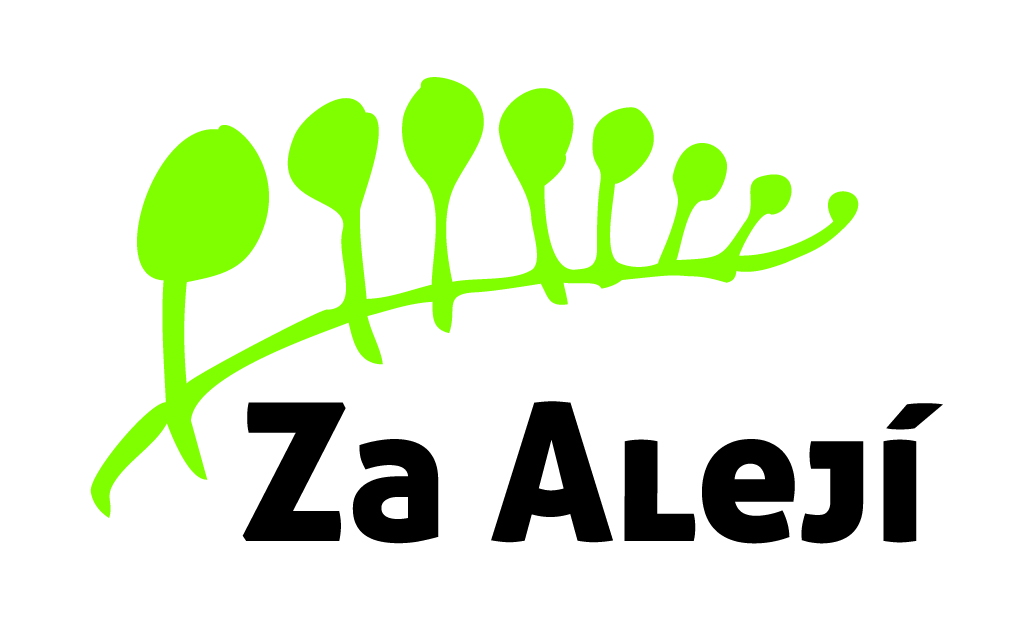 Naše zn.: 	Vyřizuje: 	Vratislav BroklTelefon: 	572 432 901	E-mail:		vratislav.brokl@zszaaleji.cz		Vážení,na základě výběrového na dodávku a montáž podlahové krytiny do školní družiny Vám sdělujeme, že Vaše firma byla vybrána jako dodavatel podlahové krytiny včetně montáže.Objednáváme podlahovou krytinu včetně montáže dle nabídky ze dne 27. 6. 2018 ve výši 191  923 Kč včetně DPH.Současně Vám sdělujeme, že Vaše nabídka bude zveřejněna v registru smluvS pozdravemVratislav Broklředitel školy